Propozycje zabaw i zajęć  dla dzieci 3,4-letnich  (06.04. 2021 – 09.04.2021)   06.04.2021 - wtorek   Oto dla Was propozycje zadań do wykonania:Wprowadzenie dzieci w temat – odgadnięcie zagadki: Co to za miejsce?Różne zwierzęta tam bywająpewnie wszystkie się znają,chodzą, brykają i skaczą,muczą, gęgają i gdaczą.Każde z nich domek swój mapan gospodarz o nich dba.                                                    (wiejska zagroda)Rozmowa na temat wiejskiej zagrody/wiejskiego podwórka:Rodzic pyta dziecko:- kogo można spotkać w wiejskiej zagrodzie/na wiejskim podwórku?- czy dziecko zna jakieś zwierzątka, które mieszkają na wiejskim podwórku? (dajemy dziecku    czas na zastanowienie) -kto zajmuje się zwierzętami mieszkającymi na wsi? (gospodarz)Zwierzątka z wiejskiej zagrody – praca z obrazkiem.Obejrzyjcie zwierzęta hodowlane na obrazku. Porozmawiajcie o nich z rodzicami, co jedzą, gdzie mieszkają. Policzcie wszystkie owieczki, kurczaczki, gąsięta itp. Połóżcie tyle samo patyczków (klocków, nakrętek, itp.) ile widzicie owieczek, krówek, świnek itp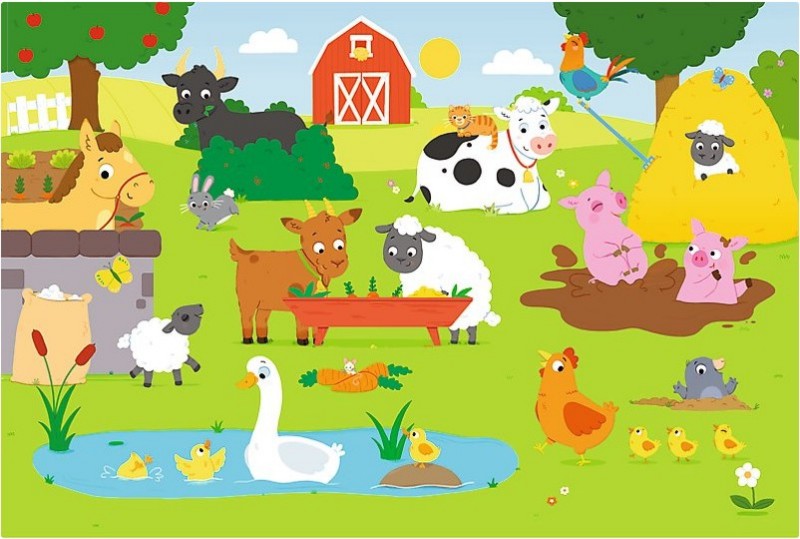 W zagrodzie – zabawa ruchowo naśladowcza. Dziecko chodzi po mieszkaniu i naśladuje odgłosy i ruchy zwierząt.
Piesek szczeka – hau, hau, hau
Kotek miałczy – miau, miau, miau
Kura gdacze – ko, ko ,ko
Kaczka kwacze – kwa, kwa, kwa
Gąska gęga- gę, gę, gę
Owca beczy- be, be, be
Koza meczy- me, me, me
Indor gulgocze- gul, gul, gul
Krowa ryczy- mu, mu, mu
Konik parska- prr,prr,prr
A pies warczy – wrr, wrr, wrr
Czy ja tu mieszkam? – filmik edukacyjny. Nauka zwierząt gospodarstwa oraz nazwy ich domów.  https://www.youtube.com/watch?v=1PD3jNhefUAZRÓDŁO:Zaprezentowane propozycje zostały opracowane w oparciu  nasze  własne pomysły, o karty pracy wydawnictwa MAC oraz strony internetowe zawierające  powyższą tematykę.   